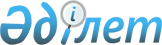 О внесении изменений в решение акима Кегенского района от 14 декабря 2018 года № 25 "Об образовании избирательных участков для проведения голосования и подсчета голосов в Кегенском районе"Решение акима Кегенского района Алматинской области от 29 декабря 2022 года № 45. Зарегистрировано в Министерстве юстиции Республики Казахстан 29 декабря 2022 года № 31361
      РЕШИЛ:
      1. Внести в решение акима Кегенского района от 14 декабря 2018 года № 25 "Об образовании избирательных участков для проведения голосования и подсчета голосов в Кегенском районе" (зарегистрирован в Реестре государственной регистрации нормативных правовых актов за № 4973) следующее изменения:
      заголовок указанного решения изложить в новой редакции:
      "Об образовании избирательных участков на территории Кегенского района";
      пункт 1 указанного решения изложить в новой редакции:
      "1. Образовать избирательные участки на территории Кегенского района согласно приложению к настоящему решению.";
      приложение к указанному решению изложить в новой редакций согласно приложению к настоящему решению.
      2. Контроль за исполнением настоящего решения возложить на курирующего заместителя акима Кегенского района.
      3. Настоящее решение вводится в действие после дня его первого официального опубликования. Избирательные участки на территории Кегенского района
      1. Избирательный участок № 557.
      Центр: село Кеген, улица Б. Момышулы № 13, Коммунальное государственное учреждения "Школа-лицей имени Кенеса Нурпеисулы с дошкольным миницентром" государственного учреждения "Отдел образования по Кегенскому району Управления образования Алматинской области".
      В границах:
      улица Абая: дома с № 1 по 81;
      улица Жамбыла: дома с № 1 по 59;
      улица Узак Батыра: дома с № 1 по 45;
      улица Байгабылулы: дома с № 1 по 18;
      улица Балапанулы: дома с № 1 по 88;
      улица Манекеулы: дома с № 1 по 23;
      улица Жаменкеулы: дома с № 1 по 52;
      улица Амангелды: дома с № 1 по 72;
      улица М. Орманова: дома с № 1 по 18;
      улица Калмакбайулы: дома с № 1 по 17;
      улица Райымбека: дома с № 2 по 40 (четная сторона);
      улица Смагулулы: дома с № 1 по 33;
      улица Ынтымак: дома с № 1 по 7;
      улица Ы. Алтынсарина: дома с № 3 по 70;
      улица Ш. Уалиханова: дома с № 1 по 82;
      улица Т. Байжанулы: дома с № 22 по 29;
      улица Толебаева: дома с № 12 по 50;
      улица Тюп: дома с № 4 по 61;
      улица Б. Мукашулы: дома с № 1 по 15;
      улица Б. Момышулы: дома с № 1 по 4;
      улица Райымбека: дома с № 93/1 по 93/51.
      2. Избирательный участок № 558.
      Центр: село Кеген, улица Б. Атыханулы № 13, Коммунальное государственное учреждения "Средняя школа имени Ожека Жанабаева" государственного учреждения "Отдел образования по Кегенскому району Управления образования Алматинской области".
      В границах:
      улица Мырзагелды ата: дома с № 2 по 24;
      улица Мусиралиулы: дома с № 1 по 47;
      улица Б. Атыханулы: дома с № 3 по 49; 
      улица Райымбека: дома с № 7 по 31 (нечетная сторона);
      улица Азимжанова: дома с № 2 по 42 (четная сторона);
      улица Багаева: дома с № 2 по 42;
      улица Б. Жаксылыкулы: дома с № 2 по 32;
      улица Коргасбайулы: дома с № 46 по 113;
      улица Сатпаева: дома с № 19 по 59;
      улица Дархана: дома с № 12 по 32;
      улица Лебаева: дома с № 55 по 82;
      улица Конаева: дома с № 50 по 126;
      улица Жандосова: дома с № 62 по 104;
      улица Бидайбекулы: дома с № 37 по 92;
      улица Т. Карагожаева: дома с № 3 по 11;
      улица Момышулы: дома с № 18 по 32;
      улица Кошкинова: дома с № 1 по 77;
      улица Саябак: дома с № 1 по 4;
      улица Аурухана маны: дома с № 1 по 28;
      улица Р. Мамбетова: дома с № 1 по 23;
      улица Р. Маметова: дома с № 53 по 101.
      3. Избирательный участок № 559.
      Центр: село Кеген, улица М. Лебаева № 40, Коммунальное государственное учреждения "Средняя школа-гимназия Садвакаса Серкебаева с начальной школой Туменбай" государственного учреждения "Отдел образования по Кегенскому району Управления образования Алматинской области".
      В границах:
      улица Азимжанова: дома с № 1 по 41 (нечетная сторона);
      улица Бидайбекулы: дома с № 1 по 36;
      улица Жандосова: дома с № 1 по 61;
      улица Мыкитанулы: дома с № 1 по 59;
      улица Зыкайулы: дома с № 1 по 30;
      улица Муратбаева: дома с № 1 по 33;
      улица Корганбайулы: дома с № 1 по 22;
      улица Дархана: дома с № 1 по 11;
      улица Молдагуловой: дома с № 1 по 31;
      улица Туркебайулы: дома с № 1 по 28;
      улица Койшыбекулы: дома с № 1 по 20;
      улица Нусипбекулы: дома с № 1 по 11;
      улица Конаева: дома с № 1 по 45;
      улица Жаркынбасулы: дома с № 1 по 55;
      улица Лебаева: дома с № 2 по 38;
      улица Коргасбайулы: дома с № 1 по 45;
      улица Бейсембетулы: дома с № 1 по 26;
      улица Маметовой: дома с № 1 по 51;
      улица Райымбека: дома с № 1 по 5 (нечетная сторона);
      дома с № 1 по 17 расположенные возле моста;
      улица Тосекбайулы: дома с № 1 по 25;
      улица Игибайулы: дома с № 12 по 38.
      4. Избирательный участок № 560.
      Центр: село Туменбай, улица Акшокы № 21, Коммунальное государственное учреждения "Средняя школа-гимназия Садвакаса Серкебаева с начальной школой Туменбай" государственного учреждения "Отдел образования по Кегенскому району Управления образования Алматинской области".
      В границах: села Туменбай и Темирлик.
      5. Избирательный участок № 562.
      Центр: село Болексаз, улица Кулшашарулы №11, Коммунальное государственное учреждения "Средняя школа Болексаз с дошкольным миницентром" государственного учреждения "Отдел образования по Кегенскому району Управления образования Алматинской области".
      В границах: село Болексаз.
      6. Избирательный участок № 563.
      Центр: село Актасты, улица Райымбека № 13, Коммунальное государственное учреждения "Средняя школа Актасты" государственного учреждения "Отдел образования по Кегенскому району Управления образования Алматинской области".
      В границах: село Актасты.
      7. Избирательный участок № 564.
      Центр: село Жана Тасашы, улица Райымбека № 7, Коммунальное государственное учреждения "Средняя школа Тасашы с пришкольным интернатом, дошкольным миницентром и с начальной школой Сарыкол" государственного учреждения "Отдел образования по Кегенскому району Управления образования Алматинской области".
      В границах: села Тасашы, Жана Тасашы, Сарыкол
      8. Избирателный участок № 565.
      Центр: село Каркара, улица Райымбека № 27, Коммунальное государственное учреждения "Средняя школа Каркара с дошкольным миницентром и с начальной школой Ереуил" государственного учреждения "Отдел образования по Кегенскому району Управления образования Алматинской области".
      В границах: село Каркара.
      9. Избирательный участок № 566.
      Центр: село Ереуил, улица Ереуил № 1, Коммунальное государственное учреждения "Средняя школа Каркара с дошкольным миницентром и с начальной школой Ереуил" государственного учреждения "Отдел образования по Кегенскому району Управления образования Алматинской области".
      В границах: село Ереуил.
      10. Избирательный участок № 567.
      Центр: село Кокпияз, улица К. Рысбекулы № 22, Коммунальное государственное учреждения "Средняя школа имени Инкарбек Жумагулова с дошкольным миницентром и с начальной школой Кокпияз" государственного учреждения "Отдел образования по Кегенскому району Управления образования Алматинской области".
      В границах: село Кокпияз.
      11. Избирательных участок № 568.
      Центр: село Шырганак, улица О. Дауренова № 8, Коммунальное государственное учреждения "Средняя школа имени Инкарбек Жумагулова с дошкольным миницентром и с начальной школой Кокпияз" государственного учреждения "Отдел образования по Кегенскому району Управления образования Алматинской области".
      В границах: село Шырганак.
      12. Избирательный участок № 569.
      Центр: село Талды, улица Р. Ракышулы № 2, Коммунальное государственное учреждения "Основная школа Талды и с начальной школой Кенсу" государственного учреждения "Отдел образования по Кегенскому району Управления образования Алматинской области".
      В границах: село Талды.
      13. Избирательный участок № 570.
      Центр: село Киши Каркара, улица О. Акбаева № 11, Коммунальное государственное учреждения "Основная школа Бескол" государственного учреждения "Отдел образования по Кегенскому району Управления образования Алматинской области".
      В границах: село Киши Каркара.
      14. Избирательный участок № 571.
      Центр: село Кенсу, улица А. Ожарова № 20, Коммунальное государственное учреждения "Основная школа Талды и с начальной школой Кенсу" государственного учреждения "Отдел образования по Кегенскому району Управления образования Алматинской области".
      В границах: село Кенсу.
      15. Избирательный участок № 572.
      Центр: село Туюк, улица Т. Суйенишулы № 1, Коммунальное государственное учреждения "Средняя школа Туюк с дошкольным миницентром" государственного учреждения "Отдел образования по Кегенскому району Управления образования Алматинской области".
      В границах: село Туюк.
      16. Избирательный участок № 573.
      Центр: село Узынбулак, улица Абая № 48, Коммунальное государственное учреждения "Средняя школа имени Ыдырыс Кошкинова с дошкольным миницентром" государственного учреждения "Отдел образования по Кегенскому району Управления образования Алматинской области".
      В границах: село Узынбулак.
      17. Избирательный участок № 574.
      Центр: село Аксай, улица Б. Жандарова № 5, Коммунальное государственное учреждения "Средняя школа Аксай" государственного учреждения "Отдел образования по Кегенскому району Управления образования Алматинской области".
      В границах: село Аксай.
      18. Избирательный участок № 575.
      Центр: село Жалаулы, улица М. Лебаева № 33, Коммунальное государственное учреждения "Средняя школа Жалаулы" государственного учреждения "Отдел образования по Кегенскому району Управления образования Алматинской области".
      В границах: село Жалаулы.
      19. Избирательный участок № 576.
      Центр: село Жылысай, улица Абая № 20, Коммунальное государственное учреждения "Средняя школа имени Майлы Орманова с дошкольным миницентром" государственного учреждения "Отдел образования по Кегенскому району Управления образования Алматинской области".
      В границах: села Жылысай, Колтыкбастау, Мойнак.
      20. Избирательный участок № 577.
      Центр: село Шыбышы, улица О. Батырбекова № 14А, Коммунальное государственное учреждения "Средняя школа Бестобе с дошкольным миницентром" государственного учреждения "Отдел образования по Кегенскому району Управления образования Алматинской области".
      В границах: село Шыбышы.
      21. Избирательный участок № 578.
      Центр: село Жайдакбулак, улица Ш. Уалиханова № 31, Коммунальное государственное учреждения "Основная школа имени Сейдахмета Боскынбаева" государственного учреждения "Отдел образования по Кегенскому району Управления образования Алматинской области".
      В границах: село Жайдакбулак
      22. Избирательный участок № 579.
      Центр: село Тогызбулак, улица М. Сыбанкулова № 9, Коммунальное государственное учреждения "Средняя школа имени Капез Байгабылулы с дошкольным миницентром" государственного учреждения "Отдел образования по Кегенскому району Управления образования Алматинской области".
      В границах: село Тогызбулак.
      23. Избирательный участок № 580.
      Центр: село Жаланаш, улица М. Серикбаева № 89, Коммунальное государственное учреждения "Средняя школа имени Жамал Ермегияева с дошкольным миницентром" государственного учреждения "Отдел образования по Кегенскому району Управления образования Алматинской области".
      В границах: 
      улица М. Мусиралиева: дома с № 1 по 15;
      улица М. Аршабаева: дома с № 1 по 45;
      улица Б. Жакашева: дома с № 1 по 20; 
      улица Б. Атыханулы: дома с № 19 по 44;
      улица С. Бабаева: дома с № 42 по 91;
      улица С. Канаева: дома с № 56 по 103;
      улица М. Серикбаева: дома с № 40 по 117;
      улица К. Байгабылулы: дома с № 54 по 104;
      улица Абая: дома с № 18 по 45;
      улица Т. Тайбагарулы: дома с № 3 по 31;
      улица Райымбек батыра: дома с № 28 по 70;
      улица Т. Бокина: дома с № 27 по 42;
      улица А. Молдагуловой: дома с № 9 по 18;
      улица М. Ауезова: дома с № 1 по 13;
      улица К. Алдибайулы: дома с № 2 по 9;
      улица С. Алимгазыулы: дома с № 2 по 58 (четная сторона);
      улица А. Жунисова: дома с № 8 по 49;
      улица Т. Рыскулова: дома с № 1 по 49;
      улица А. Смайлова: дома с № 4 по 21 дом 2 кв.;
      улица Б. Момышулы: дома с № 1 по 13;
      улица Н. Озбекулы: дома с № 7 по 9.
      24. Избирательный участок № 581.
      Центр: село Жаланаш, улица М. Макатаева № 15, Коммунальное государственное учреждения "Средняя школа имени Сарсенбай Бейсембетулы с дошкольным миницентром" государственного учреждения "Отдел образования по Кегенскому району Управления образования Алматинской области".
      В границах:
      улица А. Байтурсынова: дома с № 2 по 17;
      улица Г. Омарова: дома с № 1 по 12;
      улица Б. Атыханулы: дома с № 1 по 24;
      улица И. Жендеева: дома с № 4 по 32;
      улица С. Бабаева: дома с № 6 по 41;
      улица М. Серикбаева: дома с № 3 по 53;
      улица А. Молдагуловой: дома с № 3 по 12;
      улица К. Байгабылова: дома с № 1 по 48;
      улица К. Машкеева: дома с № 2 по 9 дом 2 кв.; 
      улица С. Канайулы: дома с № 4 по 55;
      улица Б. Тиынулы: дома с № 1 по 50; 
      улица Абая: дома с № 3 по 19; 
      улица Т. Тайбагарулы: дома с № 2 по 14; 
      улица Н. Озбекулы: дома с № 2 по 14; 
      улица Райымбек батыра: дома с № 1 по 26;
      улица Т. Бокина: дома с № 13 по 30; 
      улица С. Алимгазыулы: дома с № 7 по 49 (нечетная сторона);
      улица Д. Нурпейсовой: дома с № 10 дом 1 кв. по 20 дом 2 кв.;
      улица А. Иманова: дома с № 3 по 10;
      улица С. Бейсембетулы: дома с № 14 по 35;
      улица Кажымукана: дома с № 2 по 12;
      улица М. Макатаева: дома с № 1 по 40;
      улица О. Жанбырбаева: дома с № 1 по 54;
      улица О. Жандосова: дома с № 1 по 5;
      улица К. Сатбаева: дома с № 2 по 22;
      улица Ш. Уалиханова: дома с № 1 по 20.
      25. Избирательный участок № 582.
      Центр: село А. Нусипбекова, улица М. Ауезова № 30, Коммунальное государственное учреждения "Школа-гимназия Акая Нусипбекова с дошкольным миницентром" государственного учреждения "Отдел образования по Кегенскому району Управления образования Алматинской области".
      В границах: село А. Нусипбекова.
      26. Избирательный участок № 583.
      Центр: село Карабулак, улица Б. Удиманова № 30, Коммунальное государственное учреждения "Средняя школа Карабулак с дошкольным миницентром" государственного учреждения "Отдел образования по Кегенскому району Управления образования Алматинской области".
      В границах: село Карабулак.
      27. Избирательный участок № 584.
      Центр: село Саты, улица К. Ултаракова № 55, Коммунальное государственное учреждения "Школа-лицей Айтжана Туркебаева с дошкольным миницентром" государственного учреждения "Отдел образования по Кегенскому району Управления образования Алматинской области".
      В границах: село Саты.
      28. Избирательный участок № 585.
      Центр: село Курмети, улица Ж. Манапбаева № 16, Коммунальное государственное учреждения "Основная школа имени Аужан Ниязбекова с дошкольным миницентром" государственного учреждения "Отдел образования по Кегенскому району Управления образования Алматинской области".
      В границах: село Курмети.
      29. Избирательный участок № 586.
      Центр: село Алгабас, улица О. Иманбаева № 15, Коммунальное государственное учреждения "Средняя школа имени Узак Багаева с дошкольным миницентром и с начальной школой Алгабас" государственного учреждения "Отдел образования по Кегенскому району Управления образования Алматинской области".
      В границах: село Алгабас.
      30. Избирательный участок № 587.
      Центр: село Жинишке, улица Ж. Молдасановой № 17, Коммунальное государственное учреждения "Начальная школа Жинишке" государственного учреждения "Отдел образования по Кегенскому району Управления образования Алматинской области".
      В границах: село Жинишке.
      31. Избирательный участок № 588.
      Центр: село Жанаталап, улица Бабалиева № 4, Коммунальное государственное учреждения "Средняя школа имени Узак Багаева с дошкольным миницентром и с начальной школой Алгабас" государственного учреждения "Отдел образования по Кегенскому району Управления образования Алматинской области".
      В границах: село Жанаталап.
      32. Избирательный участок № 589.
      Центр: село Каркара, Департамент пограничной службы Комитета национальной безопасности Республики Казахстан по Алматинской области, Пограничное управление по Райымбекскому району, пограничное отделение "Каркара".
      В границах: пограничное отделение "Каркара".
      33. Избирательный участок № 590.
      Центр: село А. Нусипбеков, Департамент пограничной службы Комитета национальной безопасности Республики Казахстан по Алматинской области, Пограничное управление по Карасайскому району, пограничное отделение "Рабат".
      В границах: пограничное отделение "Рабат".
      34. Избирательный участок № 591.
      Центр: село Саты, Департамент пограничной службы Комитета национальной безопасности Республики Казахстан по Алматинской области, Пограничное управление по Карасайскому району, пограничное отделение "Саты".
      В границах: пограничное отделение "Саты".
					© 2012. РГП на ПХВ «Институт законодательства и правовой информации Республики Казахстан» Министерства юстиции Республики Казахстан
				
      Аким Кегенского района

Т. Байедилов

      "СОГЛАСОВАНО" Кегенская районная территориальная избирательная комиссия
Приложение к решению от 29 декабря 2022 года № 45Приложение к решению акима Кегенского района № 25 от 14 декабря 2018 года